	Итоги конкурса "Помни и гордись"	Жюри выделило несколько номинаций:- военная техника:Семен Барышев, Ямковой Артем, Бабанков Платон - гр. №4 - II место- постамент:Калягин Матвей - Гр.№4 - Гран ПриВласов Даня - гр. №4 - I место- открытка:Сметанина Настя - гр. №4 - Гран ПриРумянцева Варя - гр. №4 - I местоБлагодарим всех за участие в конкурсе!!!Все большие молодцы! Так держать!!!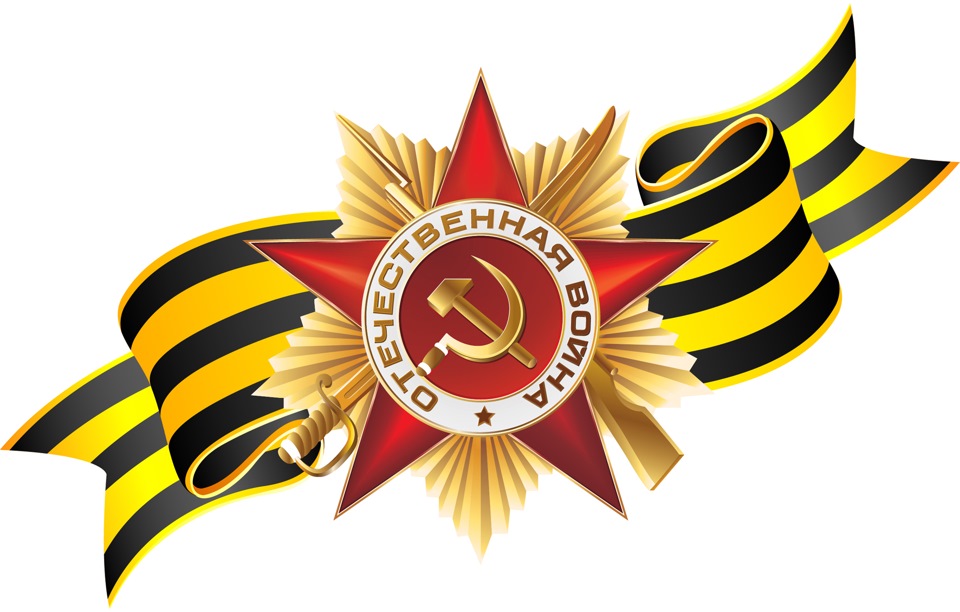 